Урочиста лінійка до Дня соборності України(Присвячується Дню проголошення України вільною суверенною незалежною державою 22 січня 1918 р. (Четвертий Універсал Центральної Ради) та Акту Злуки ЗУНР і УНР 22 січня 1919 р.). Урочисто прибраний зал: на видному місці герб, у кутку – калина –символ України. Всі учасники свята в національних костюмах. На стіні слова В. Липинського:Ніхто нам не збудує держави,Коли ми її не збудуємо,І ніхто з нас не зробить нації,Коли ми самі нацією не схочемо бути.1 – ий ведучий.Моя Україна – зоря світанкова,Пшеничні лани, голубі небеса, Її солов’їна калинова моваСвітиться, наче на сонці роса.   (З. Филипчук)2- ий ведучийМоя Україно, хай доля сіяВолошками синіми в житі, Моя Україна- домівка моя,Найкраща у цілому світі!  (В. Федорова.)1- ий ведучийНе має кращого неба, ніж небо України! Воно благословляє свою Україну, береже у віках її материнську любов, тому його ніколи не відділити від рідної матінки - землі.2- ий ведучийУкраїна - країна трагедій і краси, країна, де найбільше люблять волю і найменше знали її. Вистраждавши, виборовши собі волю, Україна має тепер свої державні символи: герб. прапор, гімн, які уособлюють її історію, її сутність.3- ій ведучийВже скільки закривавлених столітьТебе, Вкраїно, імені лишали… Тож встаньмо, браття ,в цю урочу мить: Внесіте прапор вільної Держави ! Степів таврійських і карпатських гірЗ’єднався колір синій і жовтавий.Гей, недругам усім наперекір-Внесіте прапор вільної Держави!Ганьбив наш прапор зловорожий гнів,Його полотна в попелі лежали… Але він знов, як день новий, розцвів,Внесіте прапор вільної Держави!Повірмо в те, що нас вже не збороть,І долучаймось до добра і слави.Хай будуть з нами Правда і Господь-Внесіте прапор вільної Держави!                                    (В. Крищенко.)4 - ий ведучий.До внесення прапора вільної України стояти струнко! Рівняння на прапор! (Звучить фрагмент «Запорізького маршу»)Учень.22 березня 1918 р. Центральна Рада в Києві ухвалила закон про державний прапор УНР, який був жовто - блакитним. Вибір кольорів був умотивований такими міркуваннями: символами України є чисте небо (синій колір) та пшеничне поле (жовтий колір). Як сказав поет:«Наш стяг - пшениця у степахПід голубим склепінням неба.»(Виходить юнак, стає біля прапора, читає вірш)Віддавна народи світу Мають власні прапори,Наче долю горду й світлуПіднімають догори!В будь - якій чужій країніЯ завжди усім казав:- В мене прапорЖовто - синій… це колосся й небеса.З’єднуй фарби – жовту й синю –у гармонію одну:хліб дарує людям силу,небо – віру і мету.                   (В. Филипчук.)2 – ий ведучийПісня – душа народу, національні гімни – найвищий прояв його волелюбних прагнень, духовно – патріотичних устремлінь. Слово гімн – грецького походження (дослівний переклад – похвальна пісня).Це урочиста пісня, прийнята, як символ державної, національної єдності.3 – ій ведучий.Національний Гімн України – Це урочиста пісня, символ нашої державної єдності. Його більше століття тому написали поет П. Чубинський та композитор М. Вербицький.Слова гімну, які були надруковані вперше в 1863 році, так припали до серця всім українцям, що вони навіть  приписували їх Т. Шевченку.Учениця.Все, що мріялось віками,Сповнилось, настало!«Ще не вмерла Україна» -Гордо зазвучало.Звучить Гімн України.1-ий ведучийСьогодні, 22 січня, ми відзначаємо День Української Державності, Української Соборності, вшановуємо дві визначні події в нашій історії – це проголошення Четвертим Універсалом Центральної Ради Української Народної Республіки незалежною, вільною, самостійною державою (22 січня 1918 р.) та проголошення Акту Злуки ЗУНР і УНР (22 січня 1919 р.)3-ий ведучийНа вівтар української державності багато поколінь українців поклали свої життя. Тому ми дуже багаті духом своїх свободолюбивих предків, багаті своєю історією. І якщо хочемо осягнути минуле України, то маємо багато вчитися, знати і пам’ятати, бо без пам’яті минулого не будем мати майбутнього.2 –ий ведучийПрийшло 20 століття… Воно було багато в чому переломним для всього людства і нашої України. Це доба наших рідних старшого покоління, а частково і наша з вами. На початку 20 століття народ України пережив трагедію Першої світової війни, ентузіазм початку української революції, розчарування і кров війни громадянської… В ці роки відродилась Українська Соборна держава.3 – ій ведучий22 січня – річниця проголошення Центральною Радою 4 Універсалу, яким Українська Народна Республіка оголошувалась цілком незалежною державою. «Віднині, - відзначалось в Універсалі, - Українська Народна Республіка стає самостійною, ні від кого незалежною, вільною, суверенною державою українського народу.»1-ий ведучий22 січня – річниця проголошення Акту Злуки ЗУНР і УНР.3 січня 1919 року в м.Станіславові Українська Народна Рада Західно- української Народної Республіки, як виразник волі українців колишньої Австро–Угорської імперії і як найвищий їхній законодавчий чинник, урочисто проголосила злуку Західної Української Народної Республіки в одноцільну, суверенну Народну Республіку.2 –ий ведучий Однині народ Український, визволений могутнім поривом своїх власних сил, має змогу об’єднаними дружніми зусиллями всіх своїх синів будувати нероздільну, самостійну державу Українську на благо народу. 3 – й ведучийЗдобутки попередніх поколінь продовжують своє життя в поколіннях прийдешніх. Вони допомагають, підтримують зберігати найсвятіше - пошану до справи наших батьків, дідів; справу боротьби за Українську державу.24 серпня 1991 року Україна проголошена незалежною, суверенною державою. Слава Україні! ВСІ  - Героям слава!1 – й ведучийНехай Господь береже твою і мою Україну кожного дня, кожної хвилини, щоб тут народжувалися гарні й щасливі діти з ясним світлом в очах, з любов’ю і добротою в серці.2 –й ведучийХай на рідній землі під небесною ласкою вовіки віків буде Україна! 3 – й ведучийМолюсь за тебе, Україно,І свої сили віддаю,Щоб відродити із руїниНаш дух і волю вікову!                                  (М. Бакай).                                  Звучить пісня про Україну.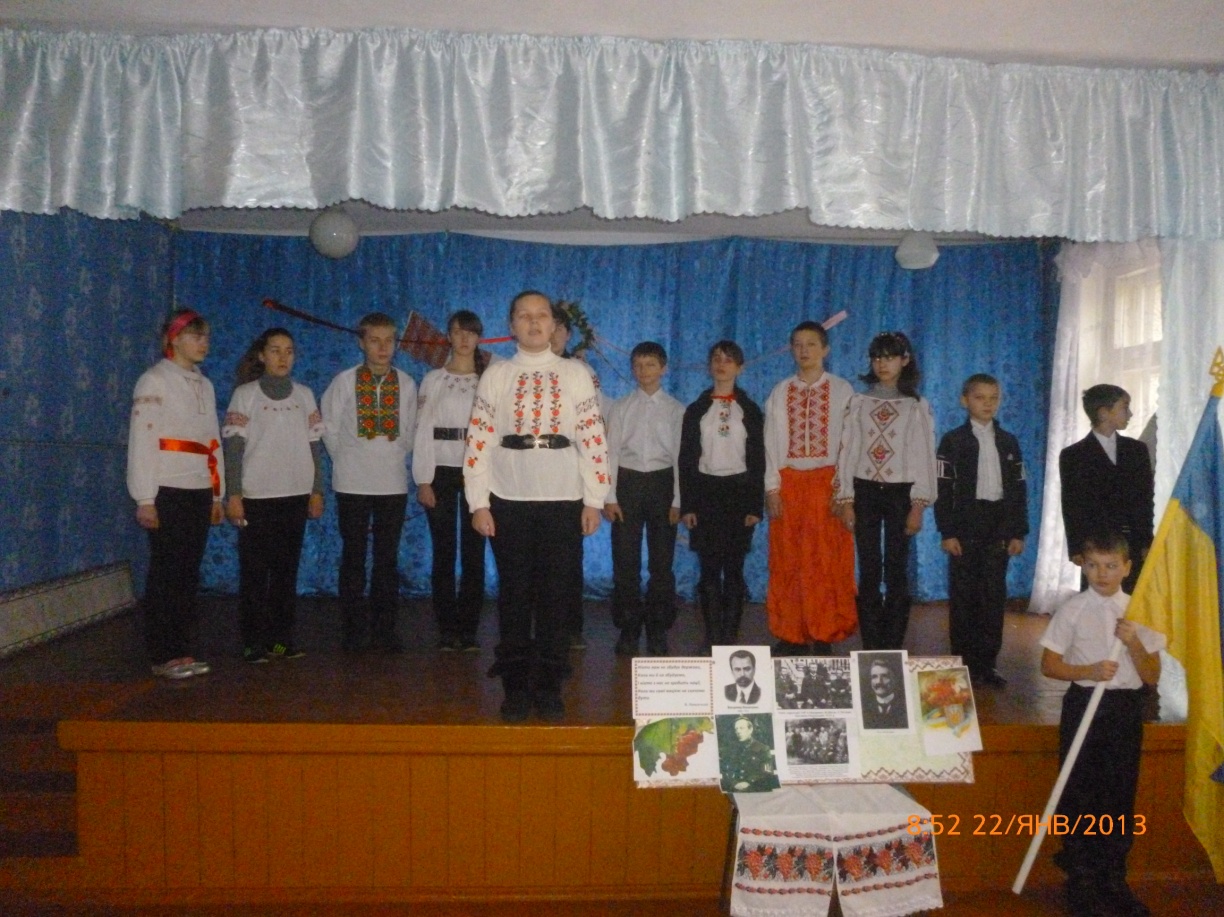 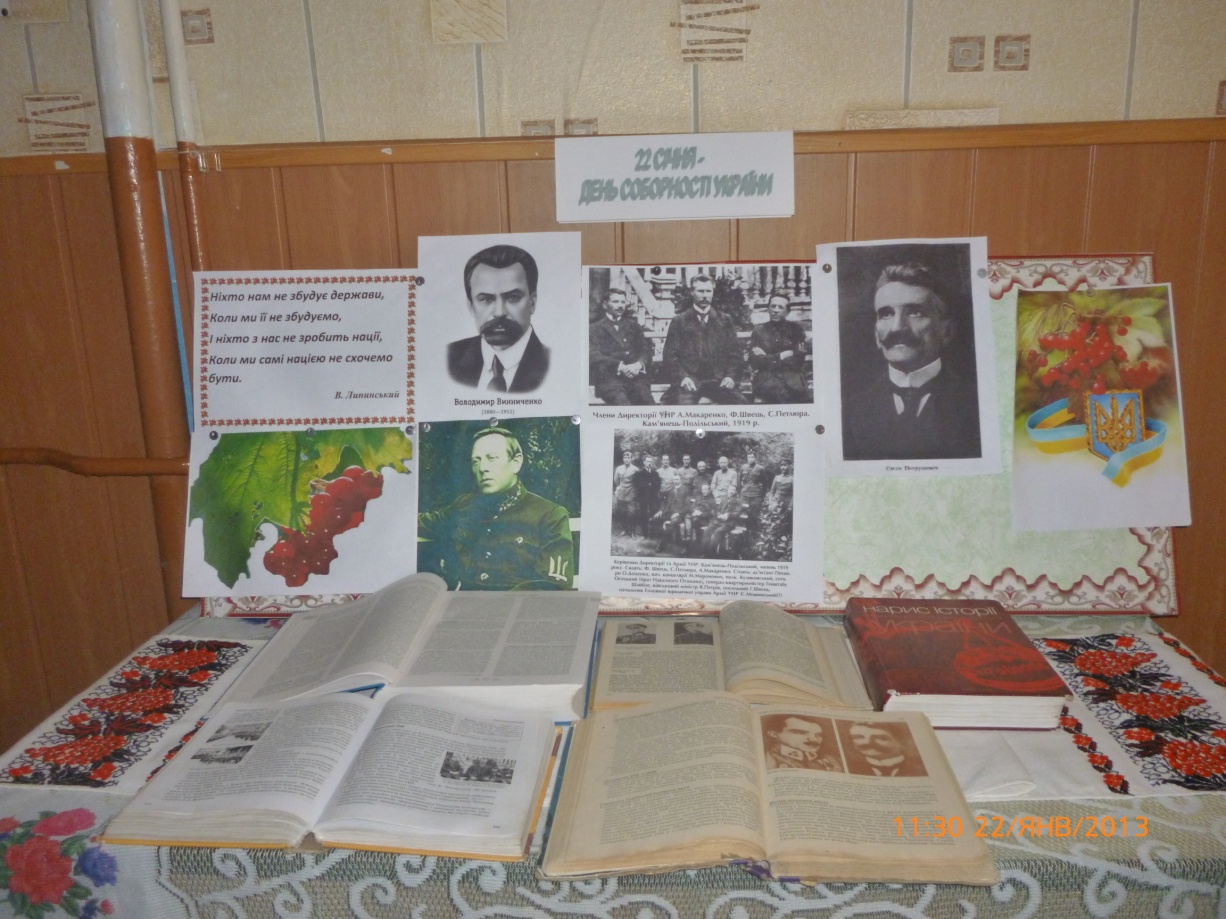                                      Конкурс малюнків « Моя Україна»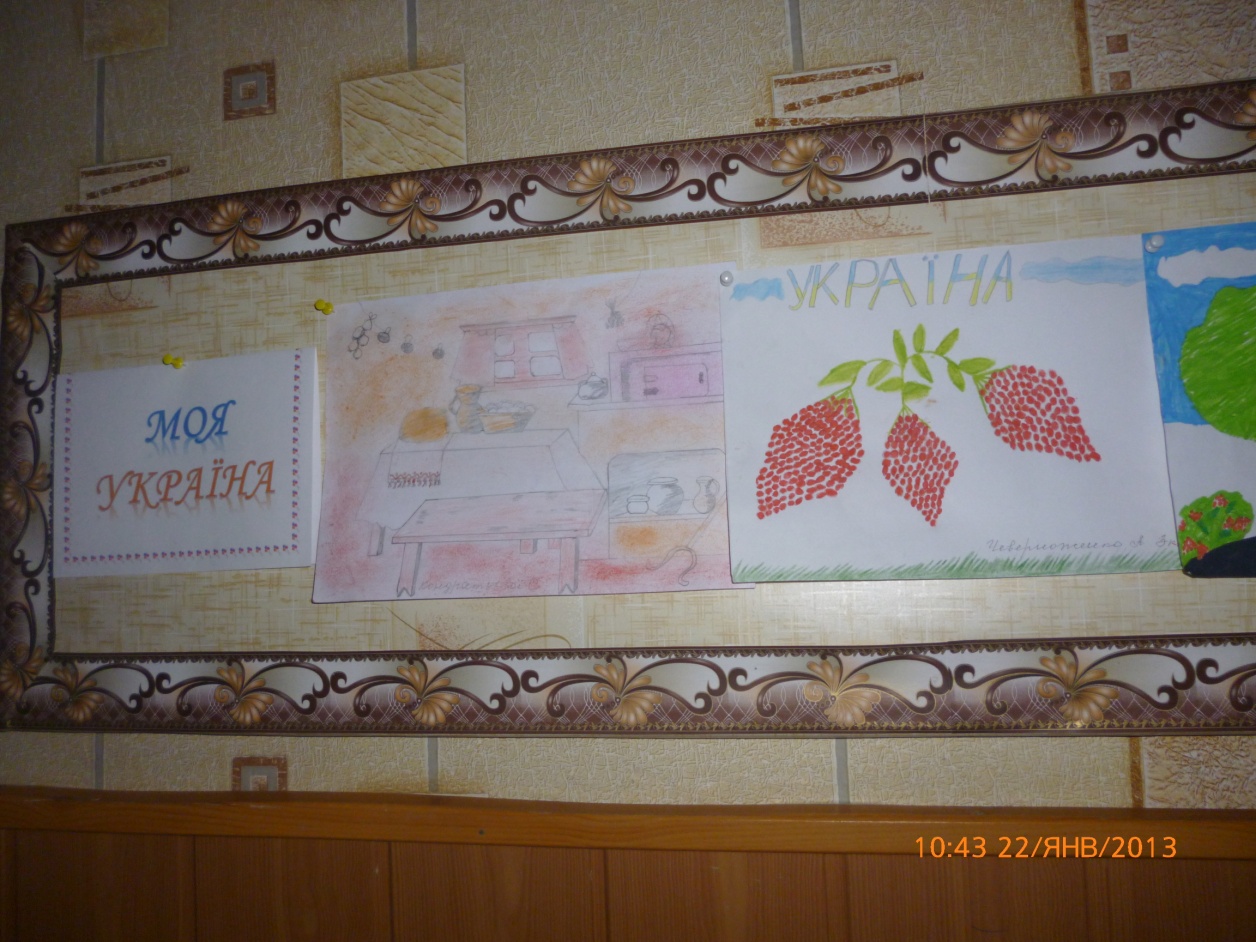 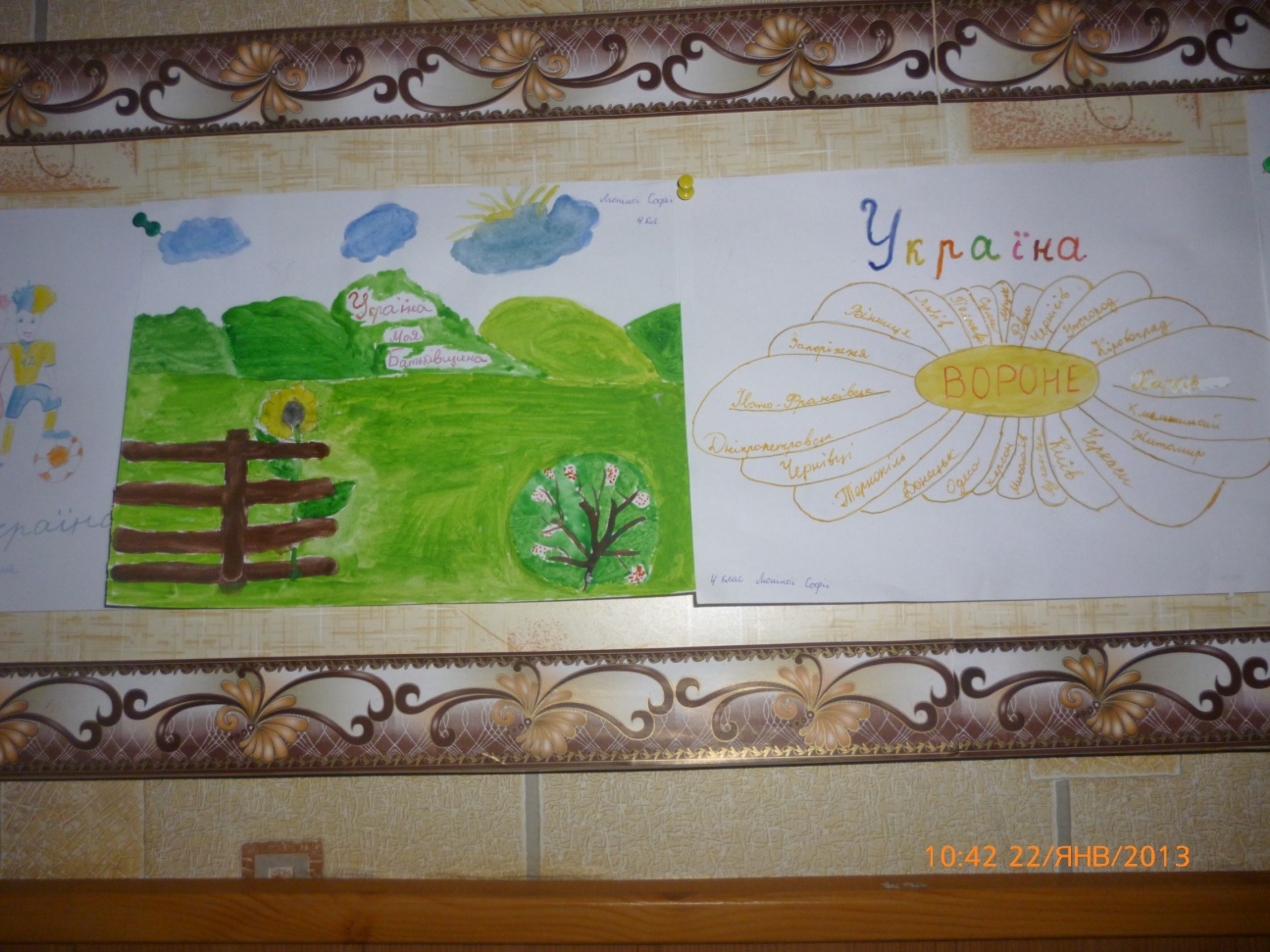 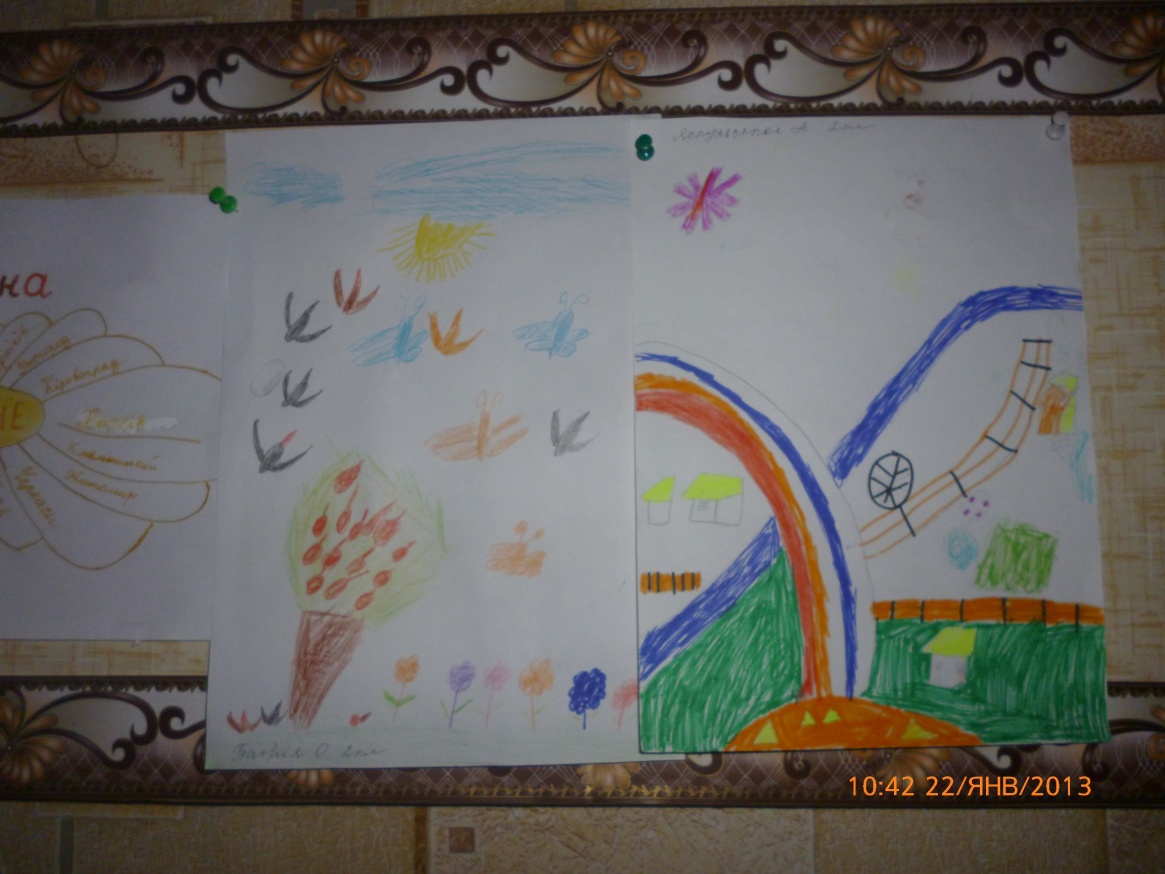 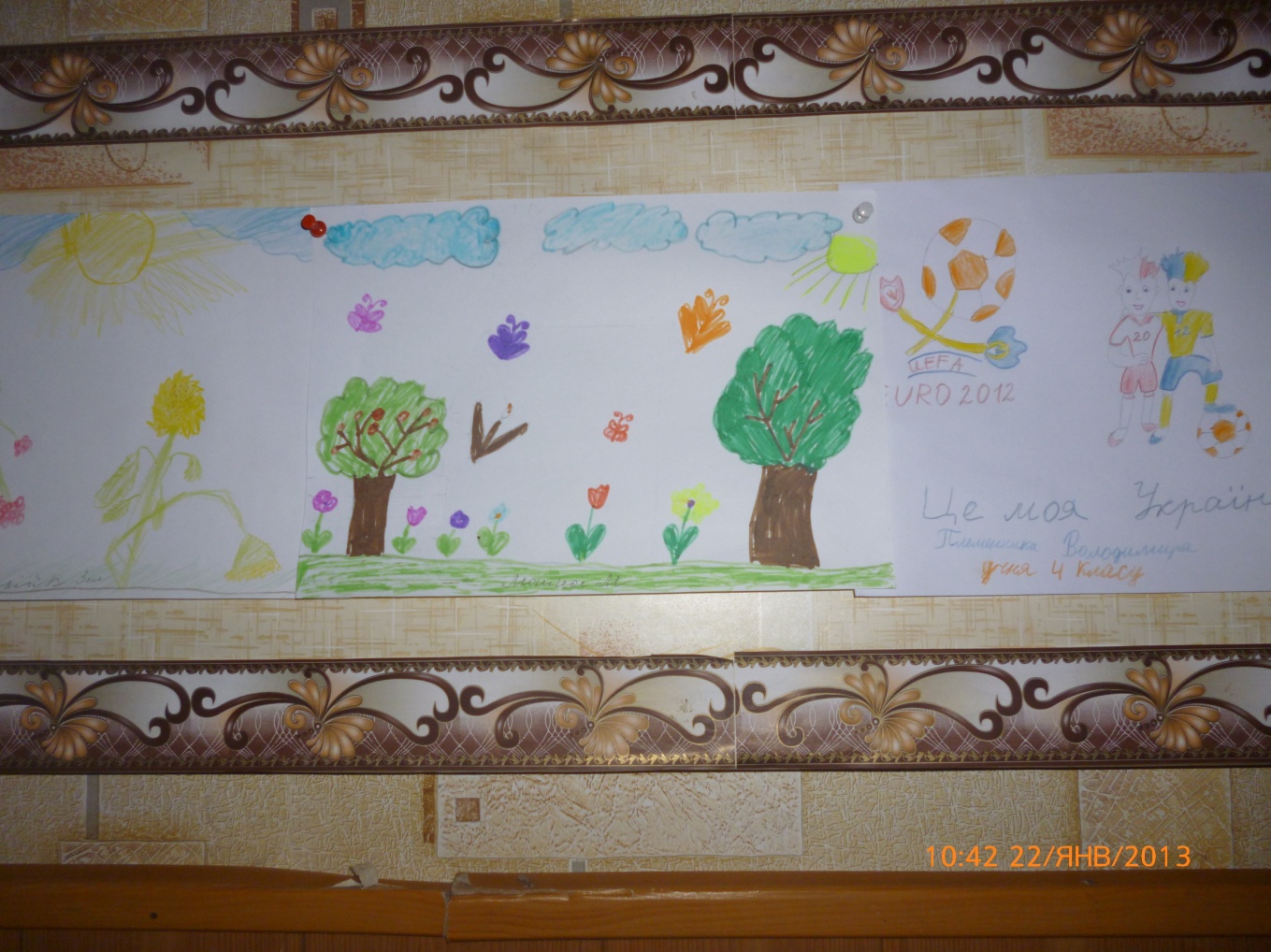 